Support InformationContentFigure S1 the Infrared Radiation spectra of Palbociclib …………………….………2Figure S2 1H-NMR(400MHz, DMSO) spectra of Palbociclib………………..……..3Figure S3 High Resolution Mass spectrum of Palbociclib…………………………....4.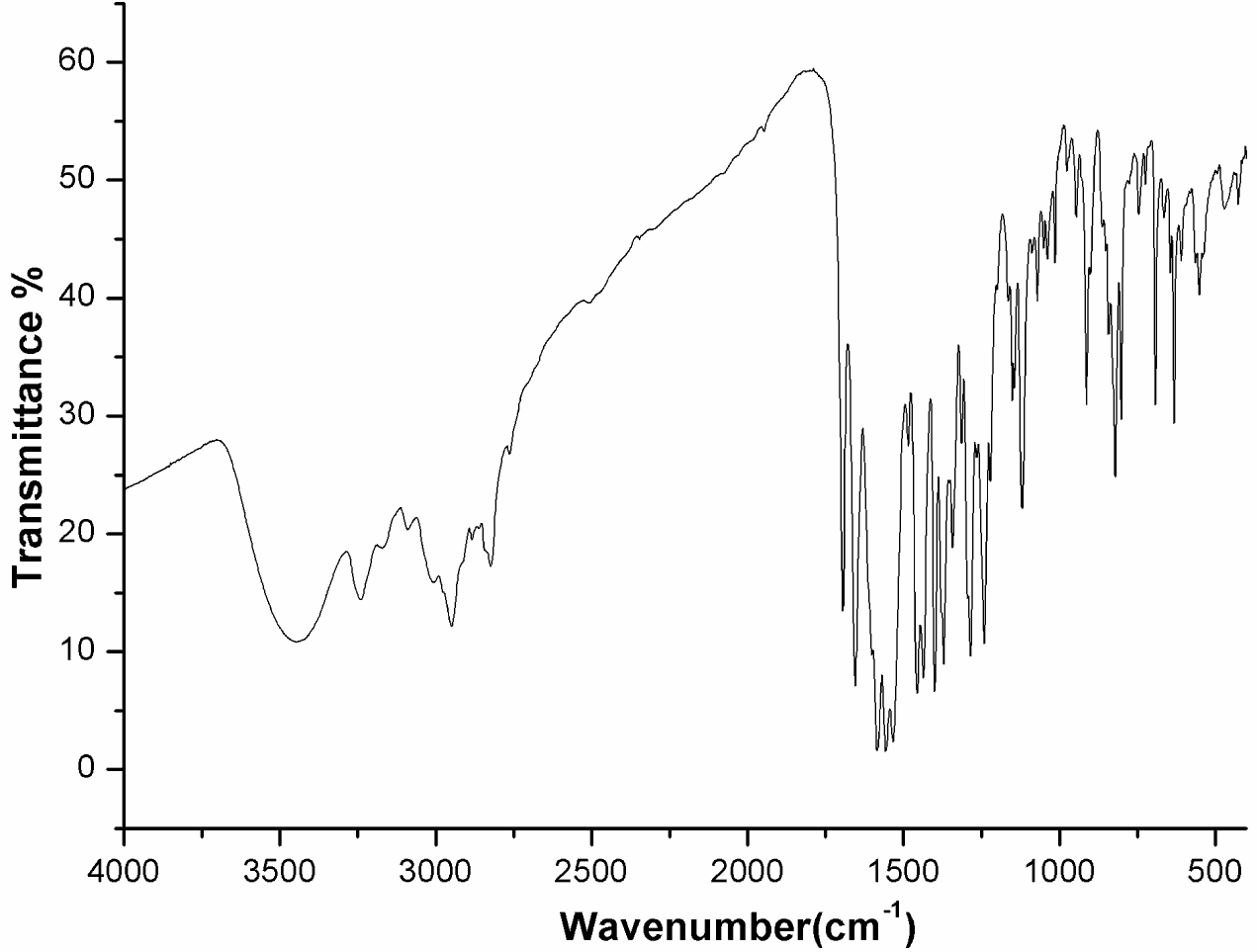 Figure S1 the Infrared Radiation spectra of Palbocilib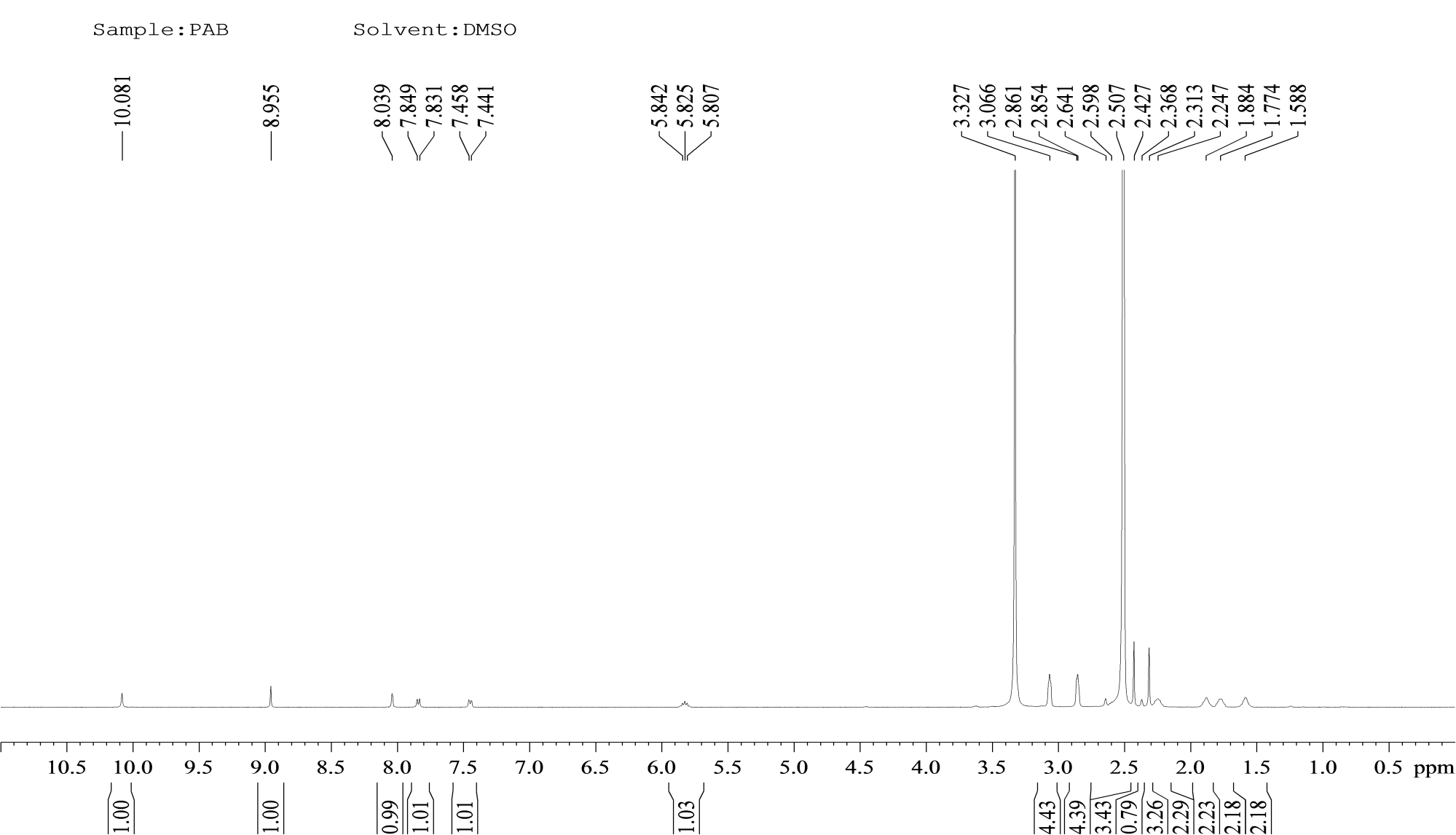 Figure S2 1H-NMR(400MHz, DMSO) spectra of Palbocilib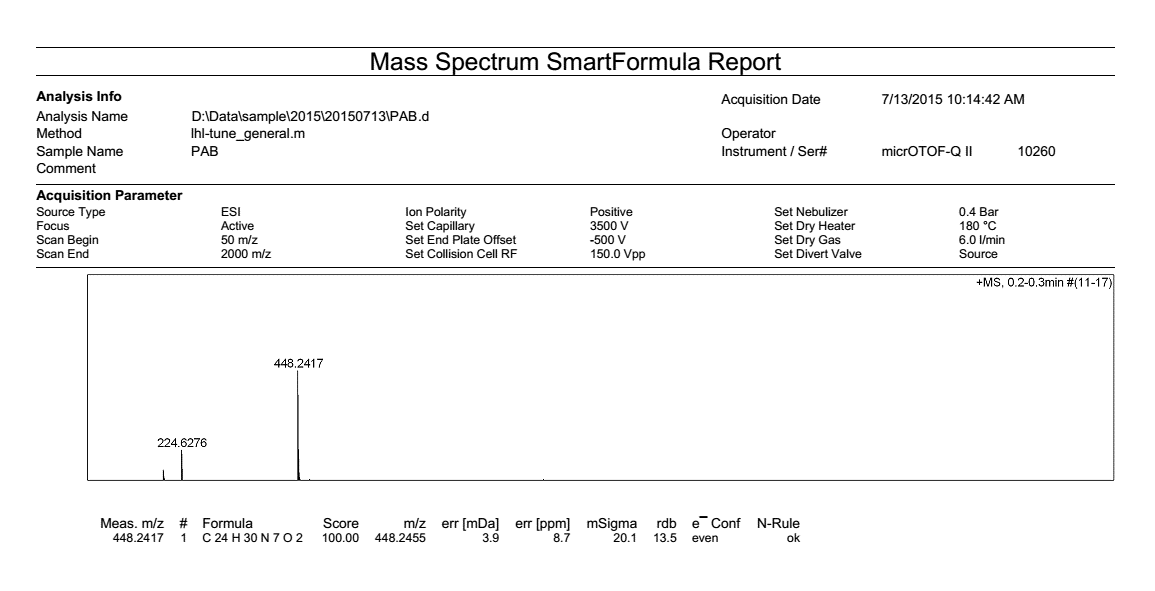 Figure S3  The High Resolution Mass spectrum of Palbociclib